Grundsätzliche Phasen beim EntwurfDie grundsätzlichen PhasenDie Abbildung unten zeigt die grundsätzlichen Phasen, beim Entwurf, die in beliebiger Reihenfolge und inkrementell ausgeführt werden. Quelle Effektive Sofwarearchitekturen 8. Auflage Kapitel 3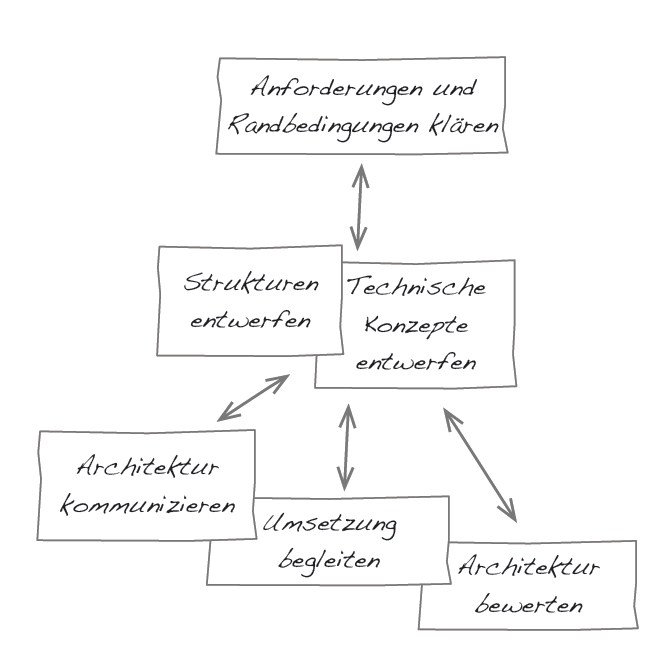 Abbildung  Phasen des EntwurfsIm Buch Basiswissen für Softwarearchitekten werden die Aktivitäten Strukturen entwarfen und technische Konzepte entwerfen zusammengefasst in einer Aktivität „Architekursichten und technische Konzepte entwerfen“.Begriff ArchitektursichtEine Architektursicht ist hierbei eine Repräsentation des Systems aus einer spezifischen Perspektive.Sie hebt wichtige Merkmale eines Betrachtungsgegenstands hervor und abstrahiert von Details, die für diese spezifische Perspektive unbedeutend sind.Im Rahmen des iSAQB-Lehrplans werden vor allem vier Sichten behandelt, die als bewährt und besonders praxisrelevant gelten.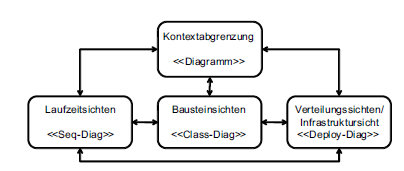 Abbildung  bewährte Architektursichten nach IAQBQuelle Buch Effektive Softwarearchitekturen 8. AuflageBottom Up und Top Down EntwicklungEs gibt prinzipiell 2 verschiedene Vorgehensweisen, wobei Entwickler, Designer und Architekten sicherlich beide Verfahren anwenden. 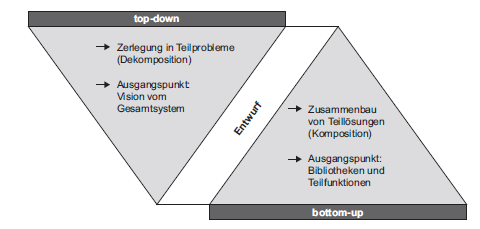 Abbildung  Top down gegen Bottom Up EntwurfVorteile Top DownGutes ProblemverständnisMaschinen- und sprachunabhängigKein Sich-Verlieren in DetailsSaubere Schnittstellen/KonsistenzEntwurf noch im Produkt erkennbarNachteile Top DownKritische Integration am EndeÜbersehen von existierenden (Teil-)LösungenGravierende Änderungen bei spät erkannten ProblemenSpätes Feedback, ob der Entwurf das Richtige machtVorteile Bottom UpHoher WiederverwendungsgradHohe Funktionssicherheit durch inkrementellen TestSchrittweise IntegrationBeginn mit vermuteten TeilproblemenNachteile Bottom UpPotenziell werden nicht alle Teile benötigtOrientierung an technischen Gegebenheiten statt an BenutzeranforderungenGefahr der frühzeitigen OptimierungGefahr des WildwuchsesIterativ und inkrementell vorgehenDie verschiedenen Phasen im 1. Kapitel beschrieben können parallel stattfinden – in IhremKopf oder auf verschiedene Personen verteilt. In jedem Fall klaren Sie regelmäßig, welche Anforderungen und Einflussfaktoren sich geändert haben oder welche neuen Erkenntnisse das Entwicklungsteam gewonnen hat – daraufhin müssen Sie eventuell Ihre Entscheidungen überarbeiten und die Architektur Ihres Systems anpassen.Gehen Sie inkrementell vor, d. h., treffen Sie neue, zusätzliche Entscheidungen auf der Grundlagefrüherer Erfahrungen und vorhandener Strukturen, Konzepte und Implementierung. Auf diese Weise kann Ihr System auf der Basis von Feedback und konkreter Erfahrung wachsen.Ich (Der Autor Gernot Starke) möchte Ihnen das iterative Vorgehen bei der Architekturentwicklung noch aus einer weiteren Perspektive verdeutlichenArchitekturen müssen sowohl fachliche Anforderungen wie auch Qualitätsanforderungen erfüllen. Sie können sich als Architekt oder Entwicklungsteam diesem Problem aus unterschiedlichen Richtungen annähern:top-down: vom Abstrakten zum Detaillierten,bottom-up: von Details oder feingranularen Teilen zum Abstrakten,outside-in: ausgehend von externen Schnittstellen das Innere des Systems gestalten.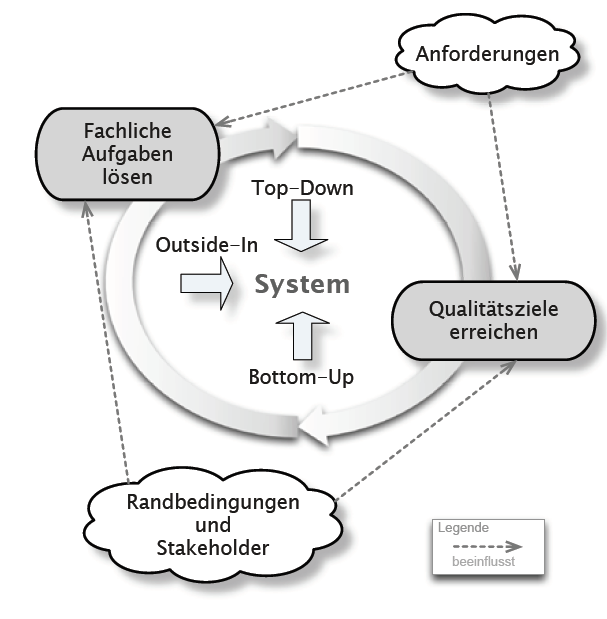 Abbildung  Iterative und inkrementelle VorgehensweiseQuelle: Effektive Softwarearchitekturen 8. Auflage